Instructions for ZOOM Monthly Meeting 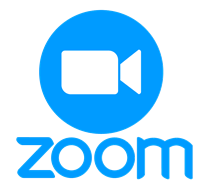 Zoom is fairly easy to use, and operates on many devices/platforms.  Attend using Windows, MacOS, and Android and iOS mobile phones and tablets.You simply click on the link in the emailed Meeting Confirmation you receive from us and follow the on-screen instructions.  You can also call in with a phone, using the phone number on the Confirmation email we send.  The meeting ID number and password will also be in the email.Step-by-step installation guides are readily available on the https://zoom.us website, along with tutorials for attending a meeting.  (Please copy and paste link)Here is a link to ZOOM’S instructions  https://support.zoom.us/hc/en-us/articles/201362193-Joining-a-Meeting   (Please copy and paste link)  Included in the article is a link to attend a practice meeting (don’t worry, you’ll be the only participant)A meeting invite will be emailed to our members.  IMPORTANT: if you are not on our newsletter EMAIL distribution list, you need to email tcf.mpls@gmail.com to request a Zoom meeting invite.Next, to maintain our members privacy, you will need to register in advance for the meeting before attending.  Simply click on the link included in our invite email. Then, a follow-up Confirmation email will be sent with the meeting link, meeting ID and password you will use to attend.  It is important that you do not share this info with others. Looking forward to seeing or hearing you at our virtual meeting.